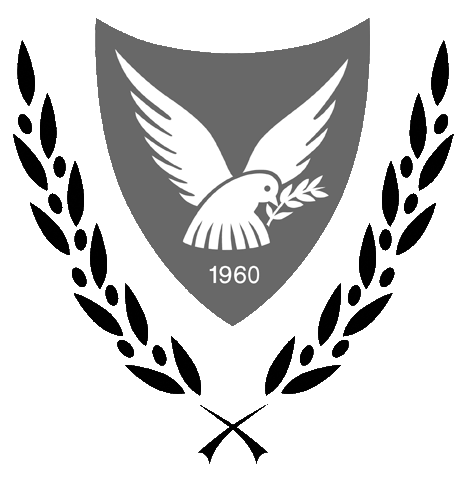 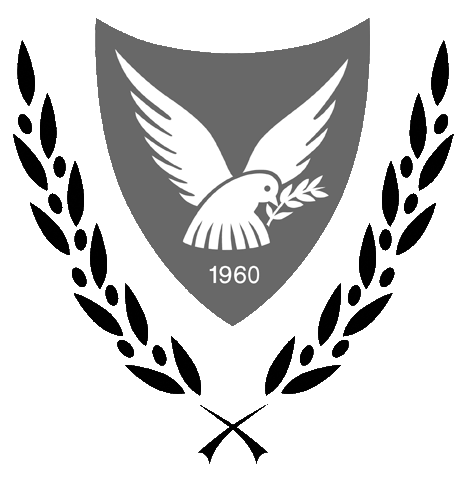                                                                                                          ΕΠΑΡΧΙΑΚΗ ΔΙΟΙΚΗΣΗ                                                                                                ΛΕΜΕΣΟΥΑρ. Φακ.	: 5.06.014Αρ. Τηλ.	: 25806406Aρ. Τηλεομ.	: 25806626					               1 Νοεμβρίου, 2021E-mail		: limassol.dao@limda.moi.gov.cyΓραφείο Επιτρόπου Προστασίας     Δεδομένων Προσωπικού Χαρακτήρα και Πληροφοριών,(μέσω: Γενικού Διευθυντή Υπουργείου Εσωτερικών),Σχέδιο Δημοσίευσης δυνάμει του περί Δικαιώματος Πρόσβασης σε πληροφορίες του Δημόσιου Τομέα Νόμων 2017 Ν184(Ι)/2017 και του τροποποιητικού Ν15(Ι)/20181.	Το παρόν Σχέδιο ετοιμάστηκε από την Επαρχιακή Διοίκηση δυνάμει του άρθρου 7 των εν θέματι Νόμων.  Σχετική με το θέμα είναι η εγκύκλιος με αρ. 3/2018 ημερ. 04/09/2018 του Γραφείου Επιτρόπου Προστασίας Δεδομένων Προσωπικού Χαρακτήρα.  2.	Πρόσβαση σε έντυπα για εξυπηρέτηση των πολιτών που είναι αναρτημένα στην ιστοσελίδα της Επαρχιακής Διοίκησης Λεμεσού όπως αναφέρονται πιο κάτω:-…/3-3-…/4-4-							                   (Νικολέττα Γαβριηλίδου)								                για ΄ΕπαρχοΚοιν.: 	΄Αλλους ΕπάρχουςΝΓ/νμ_____________________________________________________________________________________________________________________ Επαρχιακή Διοίκηση Λεμεσού, Τ.Θ. 56062, 3304 Λεμεσός – Τηλ. +357 25 806400  -  Φαξ.  +357 25806626Web-site :www.moi.gov.cy/moi/da/dadmin.nsf     Email limassol.dao@limda.moi.gov.cyΝομοθεσίαΑιτήσεις/έκδοσης αδειών/επανεκδόσεις/ αντικαταστάσεις/ εγγραφέςΙστοσελίδα Επαρχιακής ΔιοίκησηςΚαταβολή τέλουςΑρχείο ΠληθυσμούΟ περί Αρχείου Πληθυσμού Νόμος- ΄Εκδοση διαβατηρίου- ΄Εκδοση διαβατηρίου    ανήλικου- Απώλειες- ΄Εκδοση δελτίου ταυτότητας- ΄Εκδοση δελτίου ταυτότητας   ανήλικου- ΄Εκδοση ταυτότητας   εκτοπισμένου / επανεκδόσεις- Αίτηση για αλλαγή   ονόματος / επιθέτου- Πιστοποιητικό γεννήσεως- Καθυστερημένη εγγραφή  γέννησης (15 ημέρες)- Καθυστερημένη εγγραφή  γέννησης (3 μήνες)- Προξενικό πιστοποιητικό   γεννήσεως- Πιστοποιητικό μόνιμης   Διαμονήςwww.moi.gov.cy/moi/da/dadmin.nsf     €70.00.-€45.00.-€140.00.-€30.00.-€20.00.-Ατελώς€80.00.-€05.00.-€30.00.-€60.00.-€20.00.-€0.85.-…/2…/2…/2…/2ΝομοθεσίαΑιτήσεις/έκδοσης αδειών/επανεκδόσεις/ αντικαταστάσεις/ εγγραφέςΙστοσελίδα Επαρχιακής ΔιοίκησηςΚαταβολή τέλουςΟ περί Εγγραφής στον Εκλογικό Κατάλογο Νόμος- Πιστοποιητικό ελευθερίας  (Κύπριοι Υπήκοοι)- Πιστοποιητικό θανάτου- Προξενικό πιστοποιητικό  θανάτου- Εκπρόθεσμη εγγραφή θανάτου- Εγγραφή στον εκλογικό κατάλογο, ανανεώσεις, αντικαταστάσεις, - Επανεκδόσεις εκλογικών   βιβλιαρίωνwww.moi.gov.cy/moi/da/dadmin.nsf     €34.17.-€05.00.-€3.42.-€30.00.-Ατελώς€8.54.-Γενικές ΄ΑδειεςΟ περί Κέντρων Αναψυχής Ν51/16Ο περί Μηχανών Παιγνίου και Ψυχαγωγίας Ν32(Ι)/96Ο περί Πώλησης Οινοπνευματωδών Ποτών Νόμος Κεφ. 144Ο περί Προστασίας της Υγείας ΝόμοςΟ περί Κατασκευής και Λειτουργίας Κολυμβητικών Δεξαμενών ΝόμοςΟ περί Σκοπευτηρίων ΝόμοςΟ περί Οίκων και Στοιχημάτων Κυβείας ΝόμοςΟ περί Ρυθμίσεων και Πρατηρίων Πετρελαιοειδών Νόμος 94/68΄Αδειες εκπομπής ήχου΄Αδειες εγγραφής και   λειτουργίας μηχανών παιγνίων- Μηχανές ψυχαγωγίας  ύπαιθρος - Μηχανές ψυχαγωγίας  πόλης΄Αδειες πώλησης   οινοπνευματωδών ποτών - (για υπεραγορές κ.ά)- (για εστιατόρια)- (για ξενοδοχεία)΄Αδειες πώλησης καπνού΄Αδειες λειτουργίας δημόσιων κολυμβητικών δεξαμενών - (ανανεώσεις)- (επανεκδόσεις)΄Αδειες εγγραφής και λειτουργίας σκοπευτηρίου΄Αδεια λειτουργία καζαντί΄Αδεια λειτουργίας πρατηρίου πετρελαιοειδών ΄Αδεια αποθήκευσης πετρελαιοειδώνwww.moi.gov.cy/moi/da/dadmin.nsf     Ατελώς€30.00.-€60.00.-€41.01.-€85.43.-Ποικίλει ανάλογα με την κατάταξηξενοδοχείου€51.26.-€51.26.-€51.26.-€85.43.-€85.43.-€25.00.-ΠοικίλειΝομοθεσίαΑιτήσεις/έκδοσης αδειών/επανεκδόσεις/ αντικαταστάσεις/ εγγραφέςΙστοσελίδα Επαρχιακής ΔιοίκησηςΚαταβολή τέλουςΟ περί Σωματείων και Ιδρυμάτων Νόμος Ν84(1)/2019Εγγραφή ΣωματείωνΑίτηση εγγραφής- Υποχρεωτικές γνωστοποιήσεις- Υπεύθυνη Δήλωσηwww.moi.gov.cy/moi/da/dadmin.nsf     €50.00.-ΑτελώςΑτελώςΟ περί Απαίτησης Ακίνητης Ιδιοκτησίας (Αλλοδαποί) ΝόμοςΥποβολή αίτησηςwww.moi.gov.cy/moi/da/dadmin.nsf     ΑτελώςΚεντρικό ΑρχείοΟ περί Διενέργειας ΕράνωνΝόμοςΟ περί Πιστοποιούντων Υπαλλήλων Νόμος             165(1)/2012Κλάδος Διαχείρισης Ζημιών από Θεομηνίες-Αιτήσεις για διενέργεια εράνων για φυσικά πρόσωπα-Αιτήσεις για διενέργεια εράνων για Νομικά πρόσωπαΑιτήσεις για διορισμό πιστοποιούντα υπαλλήλουΑίτηση για παροχή οικονομικής βοήθειας για πυρκαγιάwww.moi.gov.cy/moi/da/dadmin.nsf     ΑτελώςΑτελώςΑτελώςΑτελώςΝαυαγοσωστική Μονάδα – Εθνικό Σχέδιο «ΣΑΛΑΜΙΣ»Υποβολή αίτησηςwww.moi.gov.cy/moi/da/dadmin.nsf     ΑτελώςΣτεγαστική ΠολιτικήΣχέδιο Αναζωογόνησης Ορεινών Ακριτικών και Μειονεκτικών ΠεριοχώνΣχέδιο Αναζωογόνησης Συγκεκριμένων Περιοχών της ΥπαίθρουΔιαχωρισμός Κρατικών Οικοπέδων για Παραχώρηση τους σε Οικογένειες με Χαμηλά ΕισοδήματαΑιτήματα για Επιδιόρθωσης Κατοικίας ΕκτοπισθέντωνΚοστολόγησης ΕργασιώνΥποβολή αίτησηςΥποβολή αίτησηςΥποβολή αίτησηςΥποβολή αίτησης΄Εντυπο που συνοδεύει την υποβολή αίτησηςwww.moi.gov.cy/moi/da/dadmin.nsf     ΑτελώςΑτελώςΑτελώςΑτελώςΑτελώςΤμήμα ΠροσφορώνΠρότυπα ΄Εγγραφα διαγωνισμού με ανοικτή διαδικασία- (πρότυπα αφορούν τον τόμο    Α΄ και Β΄ συμβόλαια)- (τόμος Γ΄ τεχνικές προδιαγραφές)Ιστοσελίδα Γενικού Λογιστηρίου Αρμόδια Αρχή Δημοσίων ΣυμβάσεωνΙστοσελίδα Τμήματος Δημοσίων ΄ΕργωνΑτελώςΑτελώςΝομοθεσίαΑιτήσεις/έκδοσης αδειών/επανεκδόσεις/ αντικαταστάσεις/ εγγραφέςΙστοσελίδα Επαρχιακής ΔιοίκησηςΚαταβολή τέλουςΚλάδος ΟικοδομώνΟ περί Ρυθμίσεως Οδών και Οικοδομών Νόμος   Κεφ. 96             Κ.Δ.Π 587/2003-΄Εκδοση αδειών οικοδομής- Πιστοποιητικά εγκρίσεως- ΄Αδεια διαχωρισμού οικοπέδων- Πιστοποιητικά εγκρίσεως   διαχωρισμού- ΄Αδεια αλλαγής χρήσης- ΄Αδεια κατεδάφισης- ΄Αδεια διαίρεσης γης / οικοδομών /    κατασκευής δρόμου- Ανανέωση άδειας οικοδομής- ΄Εκδοση πιστού αντιγράφου άδειαςΙστοσελίδαΕΤΕΚΤα τέλη ποικίλουν ανάλογα με την κατηγοριοποίησητων κοινοτήτων και τα τ.μ. των οικοδομών (Κ.Δ.Π. 587/2003)€17.00.-  έως  €34.00.- Τα τέλη ποικίλουν€34.00.- έως€205.03.-€42,72.-Τα τέλη ποικίλουνΤα τέλη ποικίλουν€17.09.-Ο περί Πολιτικής Συμβίωσης Νόμος 184(Ι)/2015- Σύμφωνα Συμβίωσης- Πιστοποιητικά Ελευθερίας- ΄Ενορκη ΔήλωσηΙστοσελίδα Λειτουργού Μετανάστευσης€90.00.-€34.17.-€00.04.-